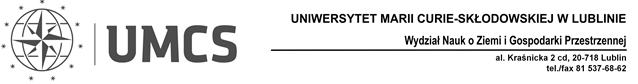 WYDZIAŁOWA KOMISJA WYBORCZAWydziału Nauk o Ziemi i Gospodarki Przestrzennej UMCSInformuje, że:W dniu 25 czerwca 2019 r. (wtorek) w sali 115Bodbędą się wybory przedstawicieli młodszych pracownikówbadawczo-dydaktycznych do rad naukowych instytutów:godz. 10.00 – z grupy pracowników należących do dyscypliny nauki o Ziemi i środowiskugodz. 10.30 – z grupy pracowników należących do dyscypliny geografia społeczno-ekonomiczna i gospodarka przestrzenna      Przewodniczący      Wydziałowej Komisji Wyborczejdr hab. Waldemar A. Gorzym-Wilkowskiprof. UMCS